Chủ đề: [Giải toán 6 Cánh Diều] - Toán 6 tập 2 - Chương 6. Hình học phẳng     Mời các em học sinh cùng tham khảo chi tiết gợi ý giải Bài 2 trang 92 theo nội dung bài 4 "Tia" sách giáo khoa Toán 6 Cánh Diều tập 2 theo chương trình mới của Bộ GD&ĐTGiải Bài 2 trang 92 SGK Toán 6 tập 2 Cánh DiềuCâu hỏiQuan sát Hình 63. Trong các phát biểu sau, phát biểu nào đúng, phát biểu nào sai?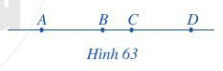 a) Điểm A thuộc tia BC.b) Điểm D thuộc tia BC.Giảia) Điểm A không nằm trên tia BC nên điểm A không thuộc tia BC.b) Điểm D nằm trên tia BC nên điểm D thuộc tia BC.-/-Vậy là trên đây Đọc tài liệu đã hướng dẫn các em hoàn thiện phần giải bài tập SGK: Bài 2 trang 92 SGK Toán 6 tập 2 Cánh Diều. Chúc các em học tốt.